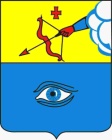 ПОСТАНОВЛЕНИЕ__12.02.2024__                                                                                                № __25/2__ г. ГлазовО временном ограничении движения транспортных средств по автомобильным дорогам местного значения города Глазова         В целях обеспечения безопасности дорожного движения при выполнении работ по содержанию автомобильных дорог общего пользования местного значения, в соответствии с Федеральным законом от 10.12.1995 № 196-ФЗ «О безопасности дорожного движения», Федеральным законом от 08.11.2007 № 257-ФЗ «Об автомобильных дорогах и о дорожной деятельности в Российской Федерации и о внесении изменений в отдельные законодательные акты Российской Федерации», Постановлением Правительства Удмуртской Республики от 12.03.2012 № 90 «Об утверждении порядка осуществления временных ограничений или прекращения движения транспортных средств по автомобильным дорогам регионального или межмуниципального, местного значения в Удмуртской Республике»П О С Т А Н О В Л Я Ю:1. Ввести временное ограничение движения транспортных средств путем прекращения движения на следующих участках автомобильных дорог:-   13.02.2024 года  с 09.00 до 13.00 ул. Белинского;-  13.02.2024 года с 13.00 до 17.00 ул. Школьная (от ул. Молодежная до ул. Белинского);-  13.02.2024 года с 09.00 до 17.00 ул. Молодежная;-  14.02.2024 года с 9.00 до 13.00  ул. Парковая (от ул. Глинки до ул. Мира);- 14.02.2024 года с 13.00 до 17.00  ул. Парковая (от ул. Мира до ул. Советская);- 15.02.2024 года с 9.00 до 13.00 ул. Республиканская (от ул. Мира до ул. Советская);- 15.02.2024 года с 13.00 до 17.00 ул. Республиканская (от ул. Советская до ул. Спортивная);- 16.02.2024 года с 09.00 до 14.00 ул. Карла Маркса (от ул. Сибирская до ул. Толстого нечетная сторона);- 16.02.2024 года с 14.00 до 17.00 ул. Карла Маркса (от ул. Толстого до ул. Сибирская четная сторона);- 16.02.2024г. с 14.00 до 17.00 ул. Первомайская (от ул.М.Гвардии до ул.Сибирская). 2. Организации, осуществляющей содержание автомобильных дорог  общего пользования местного значения в 2024 году, муниципальному унитарному предприятию «Жилищно-коммунальное управление» муниципального образования «Город Глазов» обеспечить временное ограничение движения транспортных средств в соответствии со схемой организации дорожного движения на период временного ограничения.3. Рекомендовать МО МВД России «Глазовский» осуществлять контроль за временным ограничением движения транспортных средств на участках улиц, указанных в пункте № 1 настоящего постановления.4. Контроль за выполнением настоящего постановления возложить на начальника управления жилищно-коммунального хозяйства, наделенного правами юридического лица, Администрации города Глазова. 5. Настоящее постановление подлежит официальному опубликованию.Администрация муниципального образования «Городской округ «Город Глазов» Удмуртской Республики»(Администрация города Глазова) «Удмурт Элькунысь«Глазкар»  кар округ»муниципал кылдытэтлэн Администрациез(Глазкарлэн Администрациез)Глава города ГлазоваС.Н. Коновалов